Correção das atividades de Matemática – dos dias 30/03 a 03/045º Ano D – Profª. SimoniLivro didático de matemática – páginas  60 a 65Pag. 60 – soma e subtração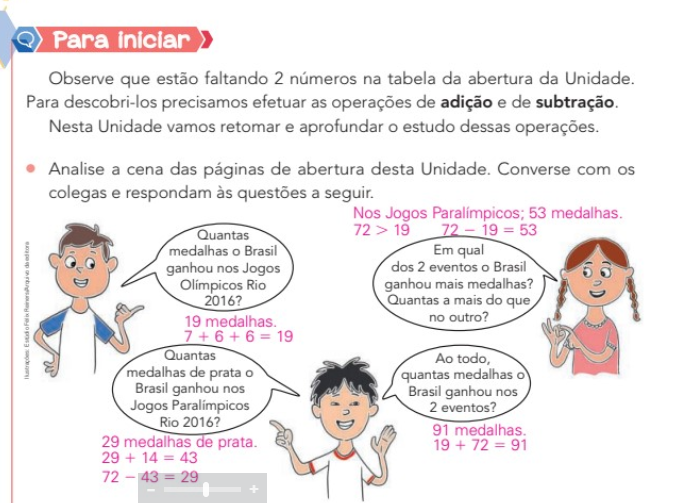 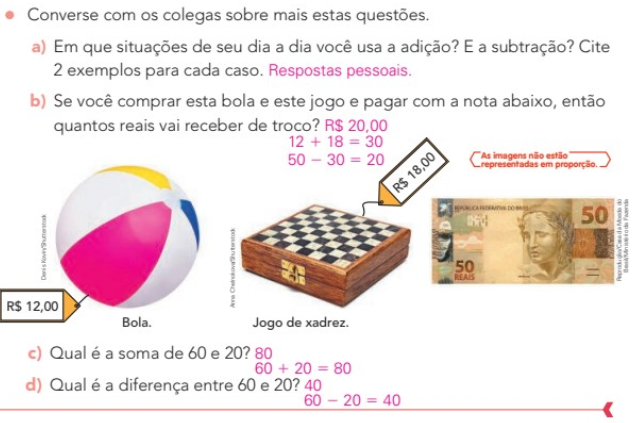 Pag. 61 – soma e subtração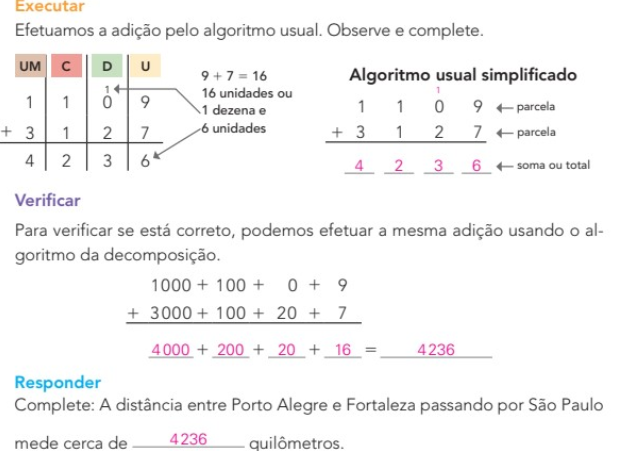 Pag. 62 – soma e subtração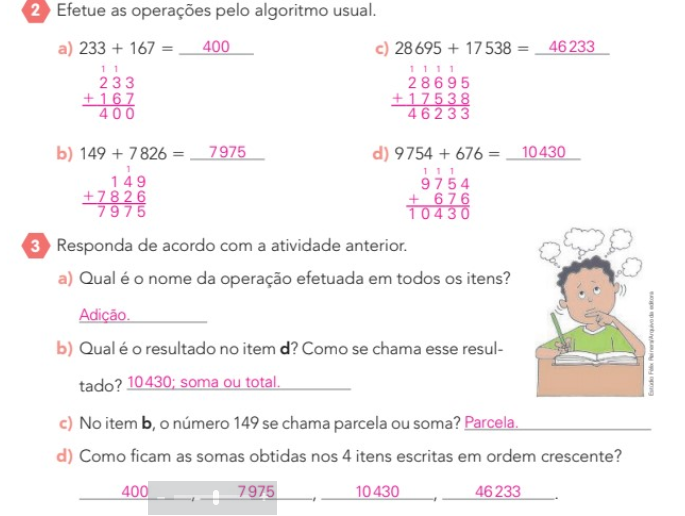 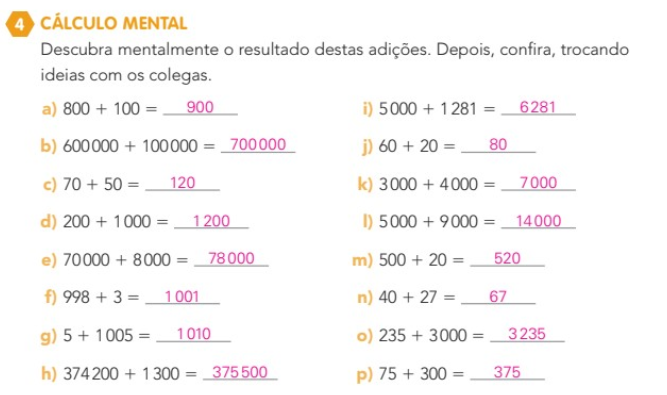 Pag. 63 – soma e subtração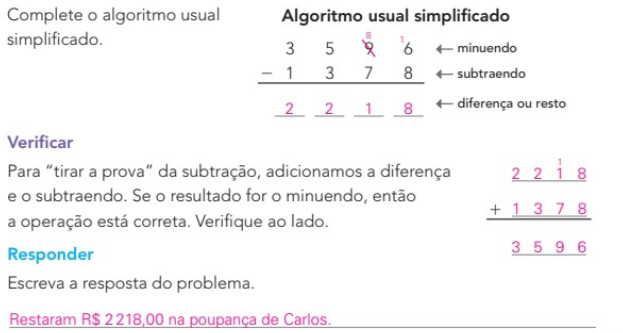 Pag. 64 – soma e subtração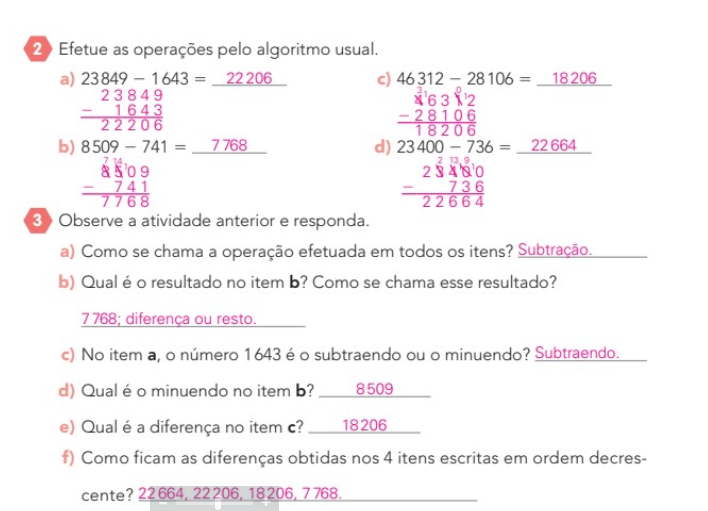 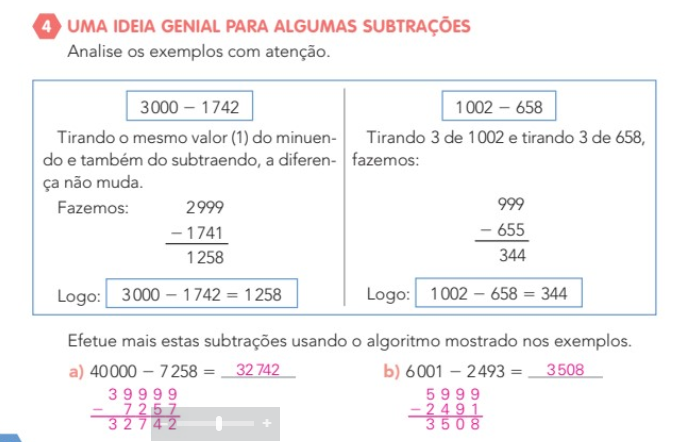 Pag. 65 – cálculo mental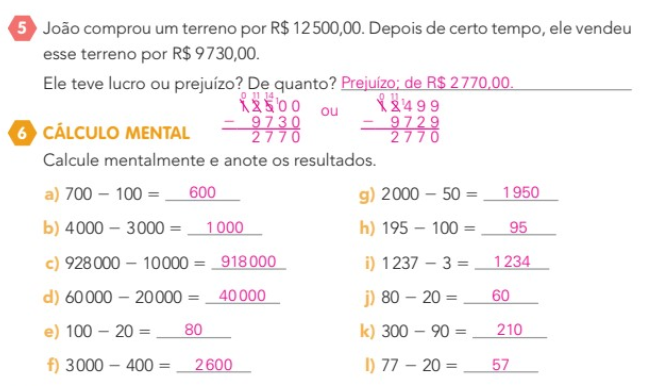 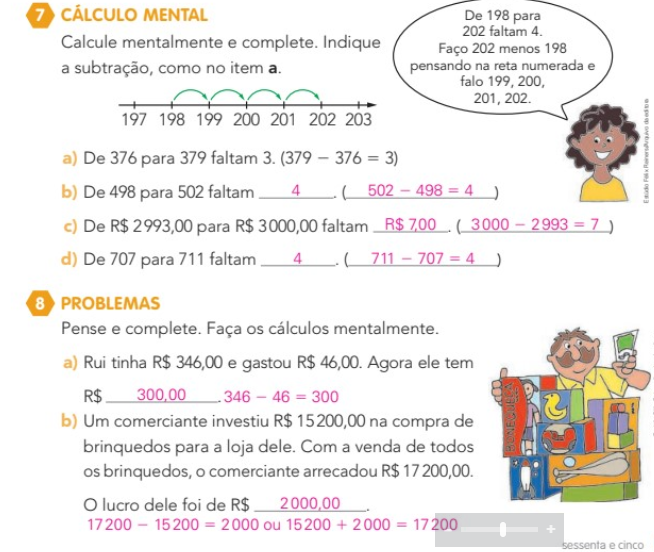 Respostas das atividades na folhinha/ situação problema1 – R$ 137.200,009 – R$ 6.250.000,002 – 1.12010 – 774.3503 – 24.315 doces  R$ 170.075,0011- R$ 1.484.736,004 – R$ 6.350.47,00 mês R$ 76.205.124,00 ano12 – R$ 1.217.160,005 – R$ 720.800,0013 – 61.200 ml6 – 55.12014 – 229.2207- R$ 11.200,0015 – 12.7508 – R$ 2.609.772,0016 – R$ 15.480,00